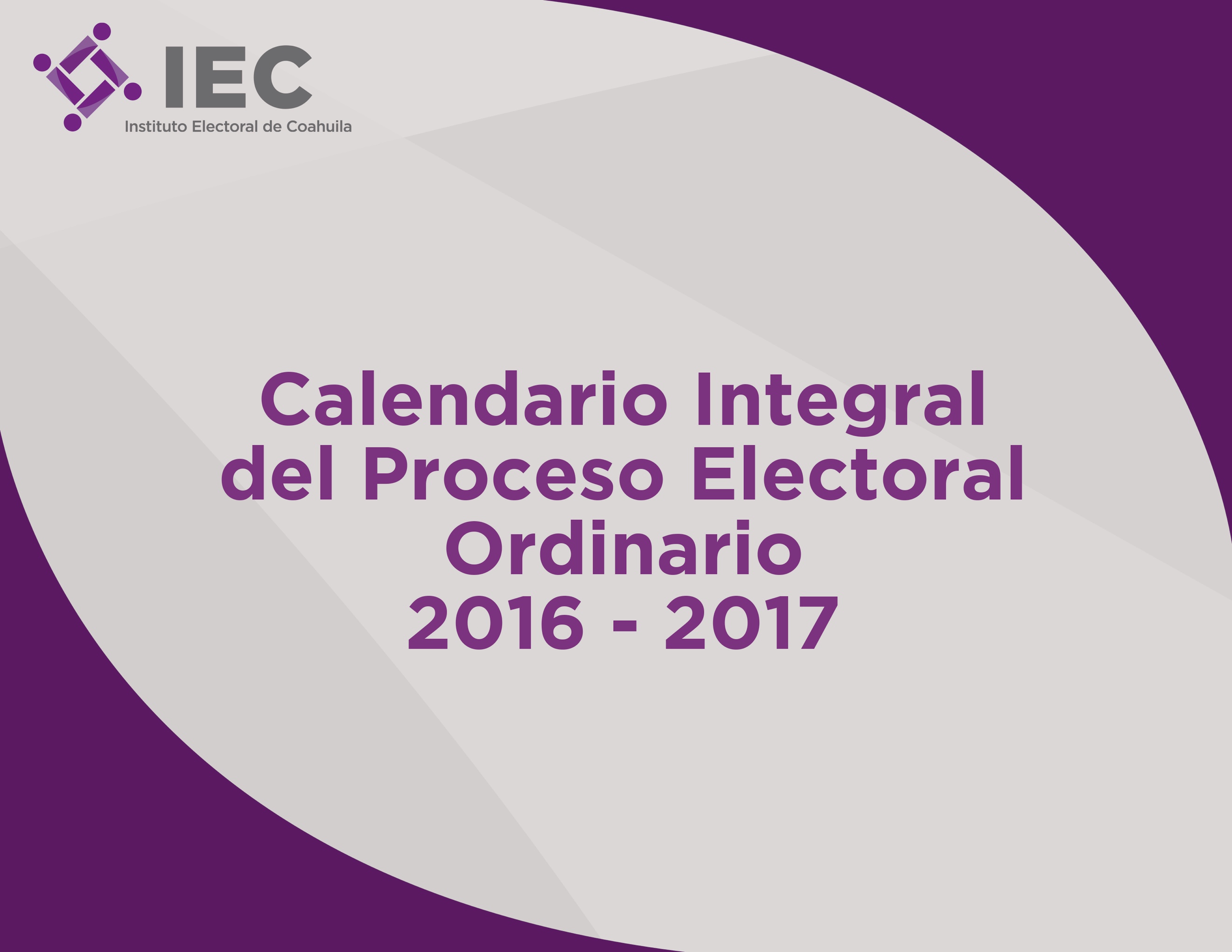 No.ActividadPeriodo de EjecuciónPeriodo de EjecuciónÓrgano ResponsableÁrea EjecutoraNo.ActividadInicioTérminoÓrgano ResponsableÁrea Ejecutora1Sesión solemne del Consejo General del Instituto Electoral de Coahuila para dar inicio al Proceso Electoral ordinario 2016-201701/11/1601/11/16IECConsejo General2Monitoreo de publicaciones impresas sobre las encuestas por muestreo, sondeos de opinión, encuestas de salida o conteos rápidos que tengan como fin dar a conocer preferencias electorales, con el objeto de identificar las encuestas originales que son publicadas y las que son reproducidas por los medios de comunicación01/11/1607/06/17IECSecretaría Ejecutiva y UTCS3Remisión de modelos preliminares de materiales de capacitación para observadores/as electorales01/11/1611/11/16IECSecretaría Ejecutiva y DEOE4Emisión de Convocatoria para difundir los requisitos para obtener la acreditación como observador/a electoral01/11/1601/01/17INE/IECConsejo General5Impartición y supervisión de los cursos para observadores/as electorales01/11/1615/05/17INE/IECSecretaría Ejecutiva y DEOE6Presentación del primer informe sobre las acciones realizadas para el diseño de la documentación y materiales electorales y la elaboración de las especificaciones técnicas01/11/1604/11/16IECSecretaría Ejecutiva y DEOENo.ActividadPeriodo de EjecuciónPeriodo de EjecuciónÓrgano ResponsableÁrea EjecutoraNo.ActividadInicioTérminoÓrgano ResponsableÁrea Ejecutora7Periodo en el cual las personas físicas o morales que pretendan realizar cualquier encuesta de salida o conteo rápido, deberán dar aviso por escrito al Secretario Ejecutivo del Instituto, para su registro01/11/1625/05/17IECSecretaría Ejecutiva8Expedición de la Convocatoria para la elección de Gobernador/a, Diputados/as Locales y Ayuntamientos.02/11/1616/11/16IECConsejo General9Sesión del Consejo General  en la que se designan a los/las integrantes de los Comités Municipales y Distritales Electorales20/11/1630/11/16IECConsejo General10Determinación o ratificación de la instancia interna responsable de coordinar las actividades del PREP y Acuerdo por el que se crea el Comité Técnico Asesor del PREP (COTAPREP)01/11/1603/12/16IECConsejo General11Determinación o ratificación de la instancia interna responsable de coordinar las actividades del Conteo Rápido  y Acuerdo por el que se crea el Comité Técnico Asesor de los Conteos Rápidos  (COTECORA)01/11/1603/02/17IECConsejo GeneralNo.ActividadPeriodo de EjecuciónPeriodo de EjecuciónÓrgano ResponsableÁrea EjecutoraNo.ActividadInicioTérminoÓrgano ResponsableÁrea Ejecutora12Presentación  en sesión ordinaria del Consejo General del informe mensual de la Secretaría Ejecutiva respecto del cumplimiento a lo previsto en el Reglamento de Elecciones en materia de encuestas y sondeos de opinión.30/11/1630/11/16IECSecretaría Ejecutiva13Aprobación de la documentación y materiales electorales para el voto de los mexicanos residentes en el extranjero y para la votación en territorio nacional por el Consejo General 01/12/1615/12/16IECConsejo General14Instalación de Comités Municipales y Distritales Electorales01/12/1614/01/17IECSecretaría Ejecutiva, DEOE y DEA15Emisión de convocatoria para ciudadanos/as interesados/as en postularse como candidatos/as independientes.01/12/1601/12/16IECConsejo General16Recepción de las manifestaciones de intención y documentación comprobatoria de los/las ciudadanos/as que aspiren a las candidaturas independientes de Gobernador/a, Diputaciones Locales y Ayuntamientos02/12/1616/12/16IECSecretaría Ejecutiva , Comités Municipales y Distritales y DEPPPNo.ActividadPeriodo de EjecuciónPeriodo de EjecuciónÓrgano ResponsableÁrea EjecutoraNo.ActividadInicioTérminoÓrgano ResponsableÁrea Ejecutora17Fecha límite para aprobar la metodología aplicable al monitoreo de noticias para precampañas y campañas.07/12/1607/12/16IECSecretaría Ejecutiva, DEPPP y UTCS18Fecha límite de presentación para su registro ante el Consejo General de la Plataforma Electoral.15/12/1615/12/16IECConsejo General19Fecha límite para que los partidos políticos determinen conforme a sus Estatutos el procedimiento aplicable para la selección de sus candidatos a cargos de elección popular. 20/12/1620/12/16IECSecretaría Ejecutiva y DEPPP 20 Presentación a la Presidencia del Consejo General de la solicitud de registro del convenio de coalición. 01/11/1620/12/16IECSecretaría Ejecutiva 21Resolución del Consejo General respecto a las solicitudes de convenios de coalición.21/12/1630/12/16IECConsejo General22Impresión y distribución de materiales de capacitación para observadores electorales01/01/1731/03/17IECSecretaría Ejecutiva, DEA y DEOENo.ActividadPeriodo de EjecuciónPeriodo de EjecuciónÓrgano ResponsableÁrea EjecutoraNo.ActividadInicioTérminoÓrgano ResponsableÁrea Ejecutora23Determinar los lugares que ocuparán las bodegas electorales01/01/1731/01/17IECSecretaría Ejecutiva y DEOE24Fecha límite para que los funcionarios públicos referidos en el inciso e) numeral 1 del artículo 10 del Código Electoral para el Estado de Coahuila de Zaragoza se separen de su encargo.04/01/1704/01/17IECSecretaría Ejecutiva 25Suspensión de propaganda gubernamental para las campañas electorales.02/04/1704/06/17IEC Consejo General 26Recorridos por las secciones electorales para localizar los lugares donde se ubicarán las casillas15/01/1715/02/17INE/OPLSecretaría Ejecutiva , Comités Municipales y Distritales y DEOE27Acuerdo definitivo relacionado con el registro de aspirantes a candidaturas independientes15/01/1715/01/17IECConsejo GeneralNo.ActividadPeriodo de EjecuciónPeriodo de EjecuciónÓrgano ResponsableÁrea EjecutoraNo.ActividadInicioTérminoÓrgano ResponsableÁrea Ejecutora28Periodo  de Precampañas para renovación del Poder Ejecutivo, Poder Legislativo y Ayuntamientos.20/01/1728/02/17IECSecretaría Ejecutiva , Comités Municipales y Distritales y DEPPP29Plazo para actos tendentes a recabar el apoyo ciudadano de los/las aspirantes a candidaturas independientes para Gobernador/a, Diputaciones Locales y Ayuntamientos.20/01/1728/02/17IECSecretaría Ejecutiva , Comités Municipales y Distritales y DEPPP30Informe de los Comités Municipales y Distritales a la Junta Local sobre las condiciones de equipamiento de las bodegas electorales01/02/1728/02/17IECSecretaría Ejecutiva , Comités Municipales y Distritales y DEOE31Acuerdo INE-IEC para establecer procedimientos en el seguimiento a la jornada electoral01/02/1721/05/17INE/IECConsejo GeneralNo.ActividadPeriodo de EjecuciónPeriodo de EjecuciónÓrgano ResponsableÁrea EjecutoraNo.ActividadInicioTérminoÓrgano ResponsableÁrea Ejecutora32Presentación del segundo informe sobre las acciones realizadas para la aprobación y adjudicación de los documentos y materiales electorales, los avances en su producción y el seguimiento que ha dado el OPL a dicha producción27/02/1728/02/17IECSecretaría Ejecutiva y DEOE33Visitas de examinación en los lugares propuestos para ubicar casillas extraordinarias y especiales27/02/1705/03/17INE/IECSecretaría Ejecutiva , Comités Municipales y Distritales y DEOE34Presentación del segundo informe que se debe entregar a la DEOE del INE respecto a las acciones realizadas para la aprobación y adjudicación de los documentos y materiales electorales27/02/1727/02/17IECSecretaría Ejecutiva y DEOE35Visitas de examinación en los lugares propuestos para ubicar casillas básicas y contiguas06/03/1727/03/17INE/IECSecretaría Ejecutiva , Comités Municipales y Distritales y DEOENo.ActividadPeriodo de EjecuciónPeriodo de EjecuciónÓrgano ResponsableÁrea EjecutoraNo.ActividadInicioTérminoÓrgano ResponsableÁrea Ejecutora36Entrega-recepción al IEC del total de SIILNERE recibidas para la generación e impresión del Paquete Electoral Postal (PEP)17/03/1717/03/17INE/IECSecretaría Ejecutiva y DEOE37Periodo para el registro de candidatos/as a Gobernador/a, Diputados/as por ambos principios y miembros de Ayuntamientos23/03/1727/03/17IECSecretaría Ejecutiva , Comités Municipales y Distritales y DEPPP38Entrega-recepción de la LNERE para revisión de los Partidos Políticos, y en su caso, Candidatos/as Independientes24/03/1724/03/17INE/IECSecretaría Ejecutiva y DEOE39Sesión de los Comités Electorales y en su caso del Consejo General para registrar las candidaturas a Gobernador/a, Diputados/as por ambos principios y miembros de ayuntamientos que procedan.28/03/1701/04/17IECConsejo General y Comités Municipales y DistritalesNo.ActividadPeriodo de EjecuciónPeriodo de EjecuciónÓrgano ResponsableÁrea EjecutoraNo.ActividadInicioTérminoÓrgano ResponsableÁrea Ejecutora40Designación del personal que tendrá acceso a la bodega electoral; responsable de control de folios; personal que auxiliará en las tareas de conteo, sellado agrupamiento e integración de boletas01/04/1730/04/17IECSecretaría Ejecutiva , Comités Municipales y Distritales y DEOE41Informe que rinde el Consejo General del IEC al INE sobre las condiciones de las bodegas electorales02/04/1708/04/17IECConsejo General42Periodo de campañas electorales para la renovación del Poder Ejecutivo, Legislativo y Ayuntamientos.02/04/1731/05/17IECSecretaría Ejecutiva y DEPPP43Entrega-recepción de la LNERE definitiva al OPL para el envío del Paquete Electoral Postal15/04/1715/04/17INE/IECSecretaría Ejecutiva y DEOE44Preparación y envío de los Paquetes Electorales Postales a los/las ciudadanos/as residentes en el extranjero15/04/1720/04/17IECSecretaría Ejecutiva y DEOE45Recepción de Sobre voto y resguardo20/04/1703/06/17IECSecretaría Ejecutiva y DEOENo.ActividadPeriodo de EjecuciónPeriodo de EjecuciónÓrgano ResponsableÁrea EjecutoraNo.ActividadInicioTérminoÓrgano ResponsableÁrea Ejecutora46Acreditación de representantes de partidos políticos y candidatos independientes ante los Mecanismos de Recolección 27/04/1701/06/17IECSecretaría Ejecutiva y DEOE47Sustitución de representantes de partidos políticos y candidatos independientes ante los Mecanismos de Recolección 27/04/1702/06/17IECSecretaría Ejecutiva y DEOE48Desarrollo de los simulacros del Sistema de Información sobre el desarrollo de la Jornada Electoral (SIJE)01/05/1731/05/17INE/IECSecretaría Ejecutiva , Comités Municipales y Distritales y DEOE49Desarrollo de los simulacros del Programa de Resultados Electorales Preliminares (PREP) y del Conteo Rápido.01/05/1731/05/17INE/IECSecretaría Ejecutiva , Comités Municipales y Distritales , DEOE y DEIE 50Capacitación para la implementación de los Mecanismos de Recolección.01/05/1715/05/17INE/IECSecretaría Ejecutiva y DEOENo.ActividadPeriodo de EjecuciónPeriodo de EjecuciónÓrgano ResponsableÁrea EjecutoraNo.ActividadInicioTérminoÓrgano ResponsableÁrea Ejecutora51Aprobación del Modelo Operativo de recepción de paquetes electorales10/05/1720/05/17IECConsejo General52Entrega de la Lista Nominal de Electores Residentes en el Extranjero definitiva al IEC12/05/1715/05/17IECSecretaría Ejecutiva y DEOE53Entrega de la documentación y materiales electorales a los/las presidentes/as de mesas directivas de casilla29/05/1702/06/17INE/IECSecretaría Ejecutiva y DEOE54Conclusión de campañas electorales para renovación de los poderes Ejecutivo, Legislativo y Ayuntamientos.31/05/1731/05/17IECSecretaría Ejecutiva y DEPPP55El día de la Jornada Electoral y durante los tres días anteriores, no se permitirá la celebración ni la difusión de reuniones o actos públicos de campaña, de propaganda o de proselitismo electorales.01/06/1704/06/17IECConsejo General56Publicación de los encartes03/06/1704/06/17IECSecretaría Ejecutiva y DEOENo.ActividadPeriodo de EjecuciónPeriodo de EjecuciónÓrgano ResponsableÁrea EjecutoraNo.ActividadInicioTérminoÓrgano ResponsableÁrea Ejecutora57Jornada Electoral04/06/1704/06/17IECConsejo General58Escrutinio y cómputos de los votos de los mexicanos residentes en el extranjero04/06/1704/06/17IECSecretaría Ejecutiva y DEOE59Traslado y recolección de los paquetes electorales04/06/1705/06/17IECSecretaría Ejecutiva y DEOE60Sesión de Cómputos Municipales y Distritales para las elecciones de Gobernador/a, Diputados/as Locales y Ayuntamientos07/06/1710/06/17IECSecretaría Ejecutiva , Comités Municipales y Distritales y DEOE61Sesión de Consejo General para realizar el Cómputo Estatal de las elecciones11/06/1711/06/17IECConsejo General